Za Opavu, z. s. 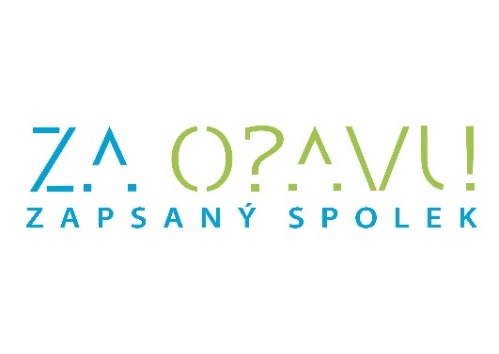 IČ: 27053644Tel.: 737 40 28 44 (Kateřina Skalíková)Email: skalikova@zaopavu.cz Web: www.zaopavu.cz PŘIHLÁŠKA NA PŘÍMĚSTSKÝ TÁBORUž vím, jak! 10. 8. - 14. 8. 2020 (Opava)Jméno a příjmení dítěte: ……………………………………………………………………………………Rodné číslo: …..…………………… Zdravotní pojišťovna: ……………………………………………...Bydliště: ………………………………………………………………………………………………………………………………………………………………………………………………………………………….Jméno a příjmení rodiče/zákonného zástupce: …………………………………………………………….Telefonní číslo rodiče: ……………………………………………………………………………………….E-mail rodiče: ………………………………………………………………………………………………..Zdravotní omezení dítěte: ……………………………………………………………………………………Alergie (na jídlo, ovoce, laktóza, včelí bodnutí aj.): ……………………………………………………….. ………………………………………………………………………………………………………………….Léky dítěte (uveďte, zda musí užívat v době tábora nějaké léky, např. astma): …………………………………………………………………………………………………………………  Plavec		 Neplavec Poznámky (jiné záležitosti, které myslíte, že bychom měli o dítěti vědět): ………………………………………………………………………………………………………………………………………………………………………………………………………………………………………………………………………………………………………………………………………………………Dítě na začátek táborového dne: Přivede rodič/zákonný zástupce nebo jiná pověřená osoba Přijde samostatněDítě po ukončení táborového dne: Odvede rodič/zákonný zástupce nebo jiná pověřená osoba Odejde samostatněDalší osoby oprávnění/pověřené vyzvednou dítě a jejich vztah k dítěti:……………………………………………………………………………………………………………….Platební instrukce:Cena jednoho turnusu za jedno dítě je 1 800 KčČíslo účtu: č. účtu: 226684142/0300 (Česká spořitelna)Variabilní symbol: rodné číslo dítěte (u sourozenců stačí jednoho z nich)Uhradit do: 10. 7. 2020 STORNO podmínkyPokud se váš malý táborník či tábornice nakonec nebude moci na tábor vydat, dejte nám to, prosím, vědět co nejdříve:Odhlásíte-li dítě 3 a méně dnů před začátkem programu tábora, storno poplatek činí 100 % z ceny.Odhlásíte-li dítě 4 – 7 dní před začátkem tábora, storno poplatek činí 50 % z ceny.Odhlásíte-li dítě 8 a více dní před začátkem, storno poplatek činí 30 % z ceny.V případě zajištění náhradníka z vaší strany storno poplatek neúčtujeme.Uzávěrky přihlášek jsou pro všechny termíny k 10. 7. 2020.Odevzdání přihlášky:osobně v Matičním domě v Opavě (po domluvě), možno vhodit i do schránky za vstupními dveřmi tamtéž v pracovních dnech denně mezi 7-15h zasláním naskenované a podepsané přihlášky na e-mail: skalikova@zaopavu.cz, originál takové přihlášky poté předat při zahájení tábora nebo při jiném osobním setkání.  Souhlasím se zpracováním osobních údajů uvedených v této přihlášce a údajů o zdravotním stavu dítěte pro potřeby zapsaného spolku Za Opavu v souvislosti s výše zmíněným příměstským táborem dle platných zákonů ČR.  Beru na vědomí, že spolek Za Opavu bude v rámci své prezentace a propagace zveřejňovat fotografie z táborů na svém webu a facebookovém profilu, a to vždy bez konkrétních identifikačních údajů přítomných dětí. Datum: ………………………..				Podpis rodiče (zákonného zástupce): ………………………………………….ČESTNÉ PROHLÁŠENÍČestně prohlašuji, že jsem si vědom/a právní zodpovědnosti za své dítě, které posílám na letní tábor se spolkem Za Opavu.  Z pravidelných prohlídek dítěte dětským lékařem MUDr. ………………………………………………………………………………………………………….………………………………………………..…….si nejsem vědom/a žádné překážky z hlediska zdravotního stavu dítěte, která by znemožňovala absolvovat příměstský letní tábor. Zavazuji se, že dítě bude docházet v dobrém zdravotním stavu.Zdravotní pojišťovna: ……………………………………………………………………………………………..............................DATUM: …………………………………  PODPIS: …...…….……………………….  